车辆预约流程使用手册本手册旨在说明如何正确使用车辆预约流程。用户可以在PC端或通过手机APP访问本服务。PC端车辆预约入口登录武汉大学信息门户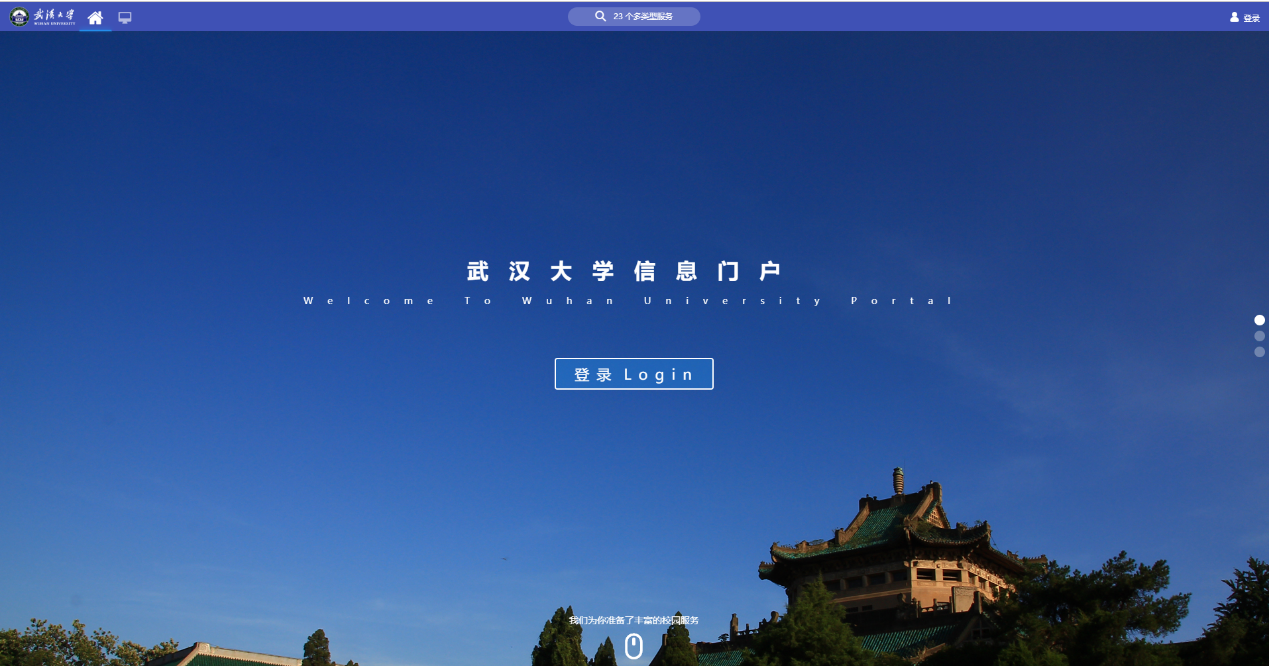 在“教职工直通车”栏目内点击“网上办事”进入网上办事大厅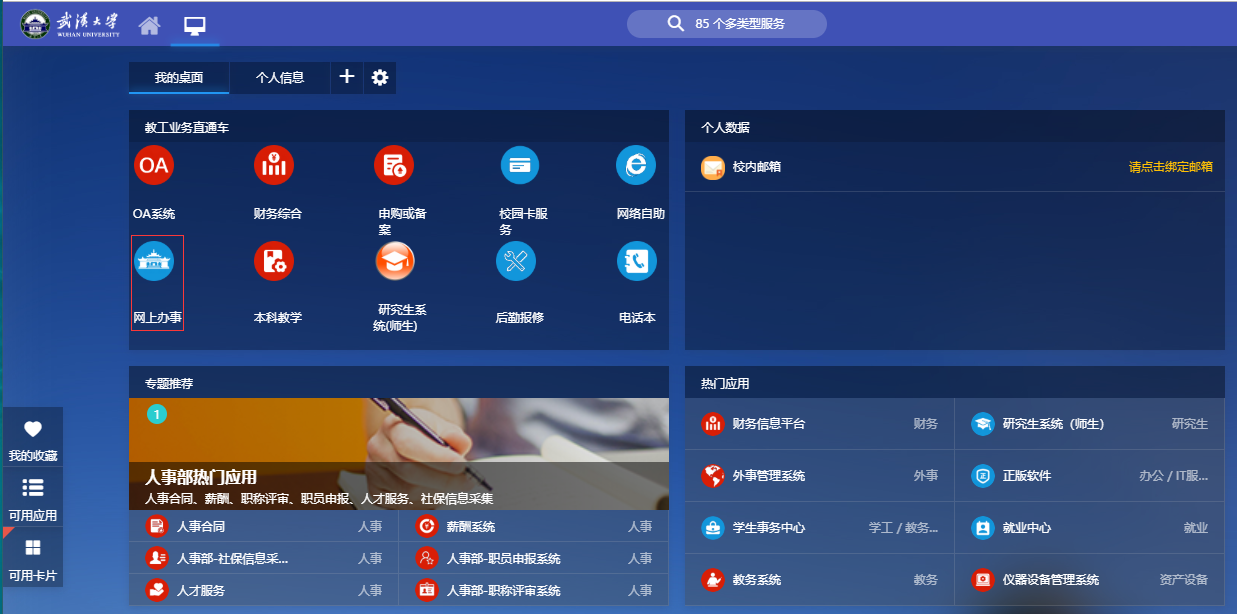 车辆预约申请人可选择保卫部-->车辆预约，进入到车辆预约申请表单填写页面。申请人可以进入“进行中“栏来查看自己提交的车辆预约订单的状态。交通协管员和保卫部负责人可进入“待审核“栏查看需要自己审核的订单。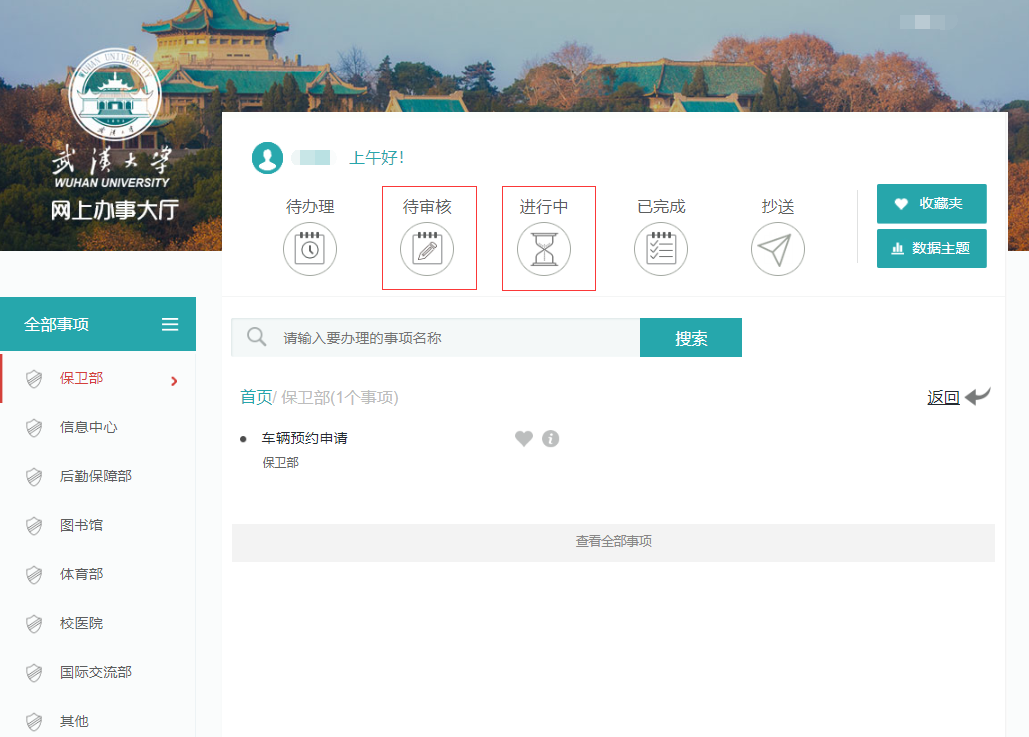 表单的填写和审批车辆预约申请人填写相关信息。注意事项：带 * 为必填项申请人必须正确填写本人的手机号用来接收预约相关的短信大中型客货车及其它黄牌车辆不可进行在线预约，需进行书面预约军警车、消防车、救护车、邮政绿皮车、工程救险车等特种车辆以及使领馆车辆无需预约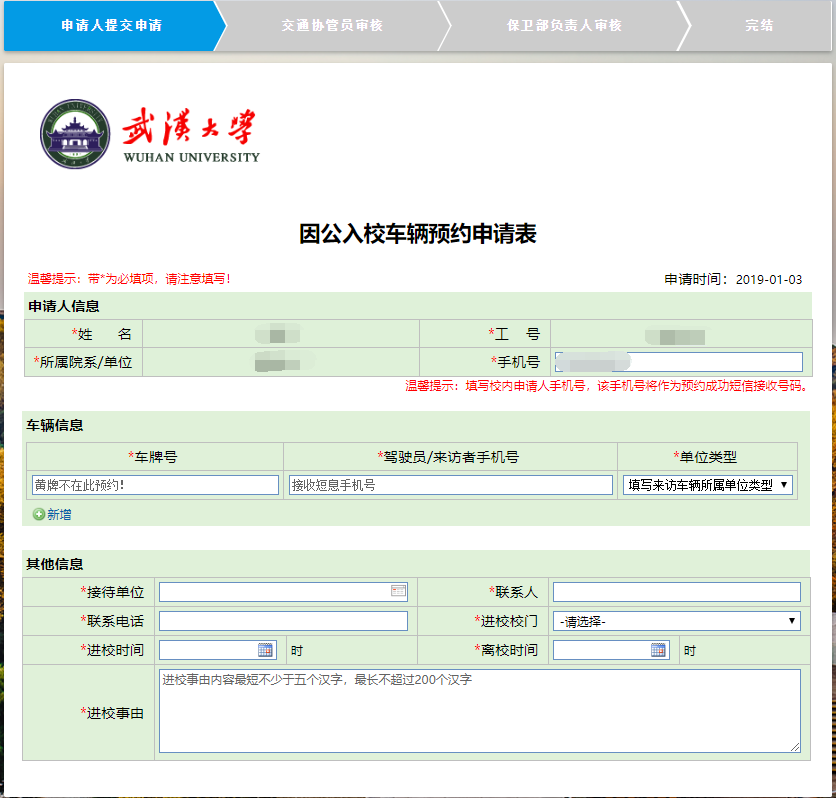 申请表填写完成后点击页面左上角的“提交申请”按钮（或“终止“按钮），然后交通协管员就可以在“待审核”栏看到该申请了。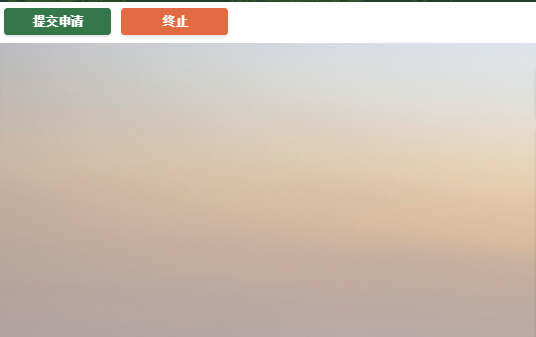 交通协管员对申请单进行审批，可选择“审批通过”、“退回修改”、“审核不通过并终止”。审批通过后，保卫部负责人可在“待审核“栏查看到该表单；退回修改后申请人需要进行申请单的内容修改然后再次提交；审核不通过并终止后订单直接终止。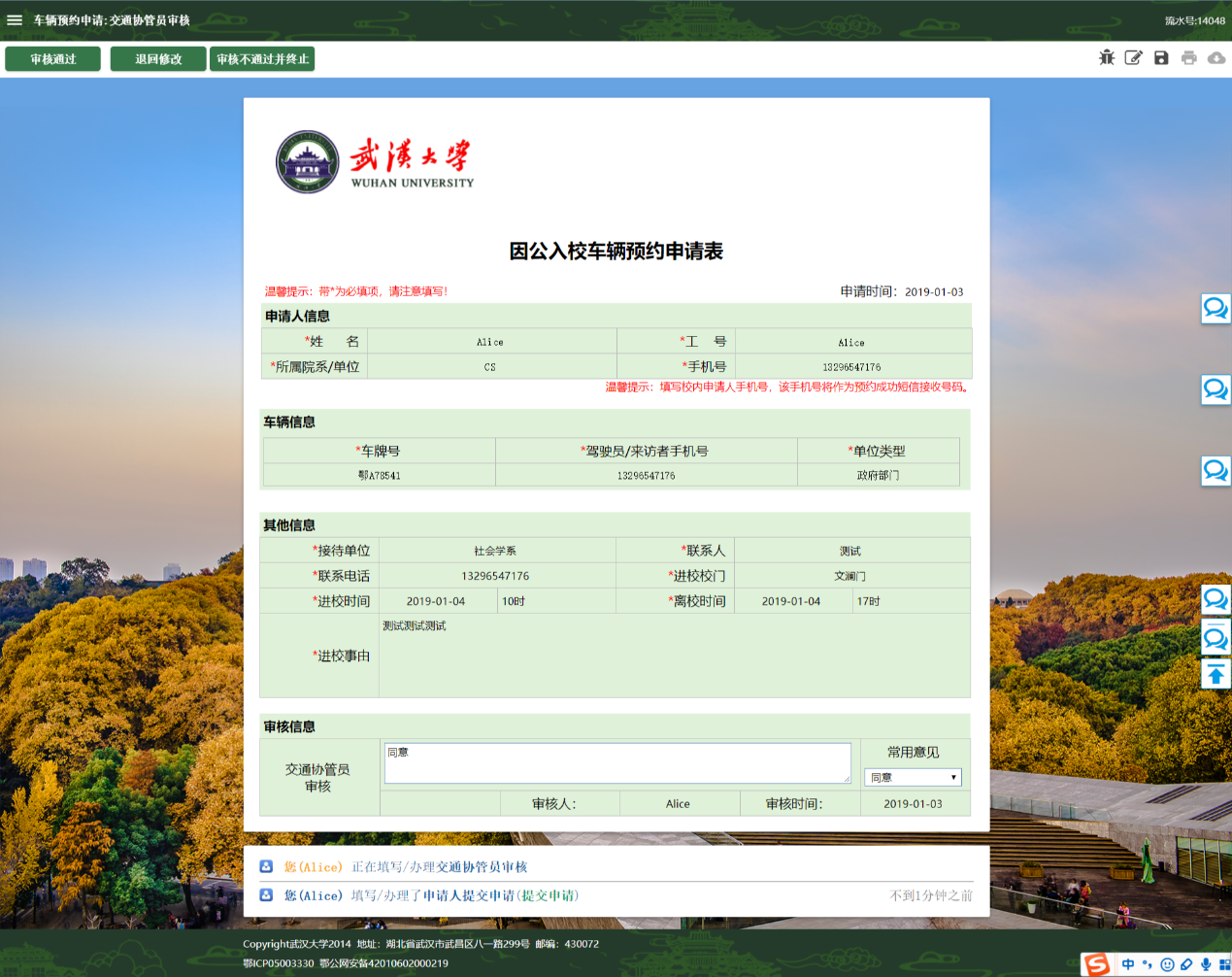 保卫部负责人对申请单进行审批，可选择“审批通过并办结”、“退回修改”、“审核不通过并终止”。审批通过并办结后流程结束，申请人和驾驶员/来访者会接收到预约成功的短信；退回修改后，交通协管员也需要进行退回修改的操作，然后申请人需要进行申请单的内容修改再次提交；审核不通过并终止后订单直接终止。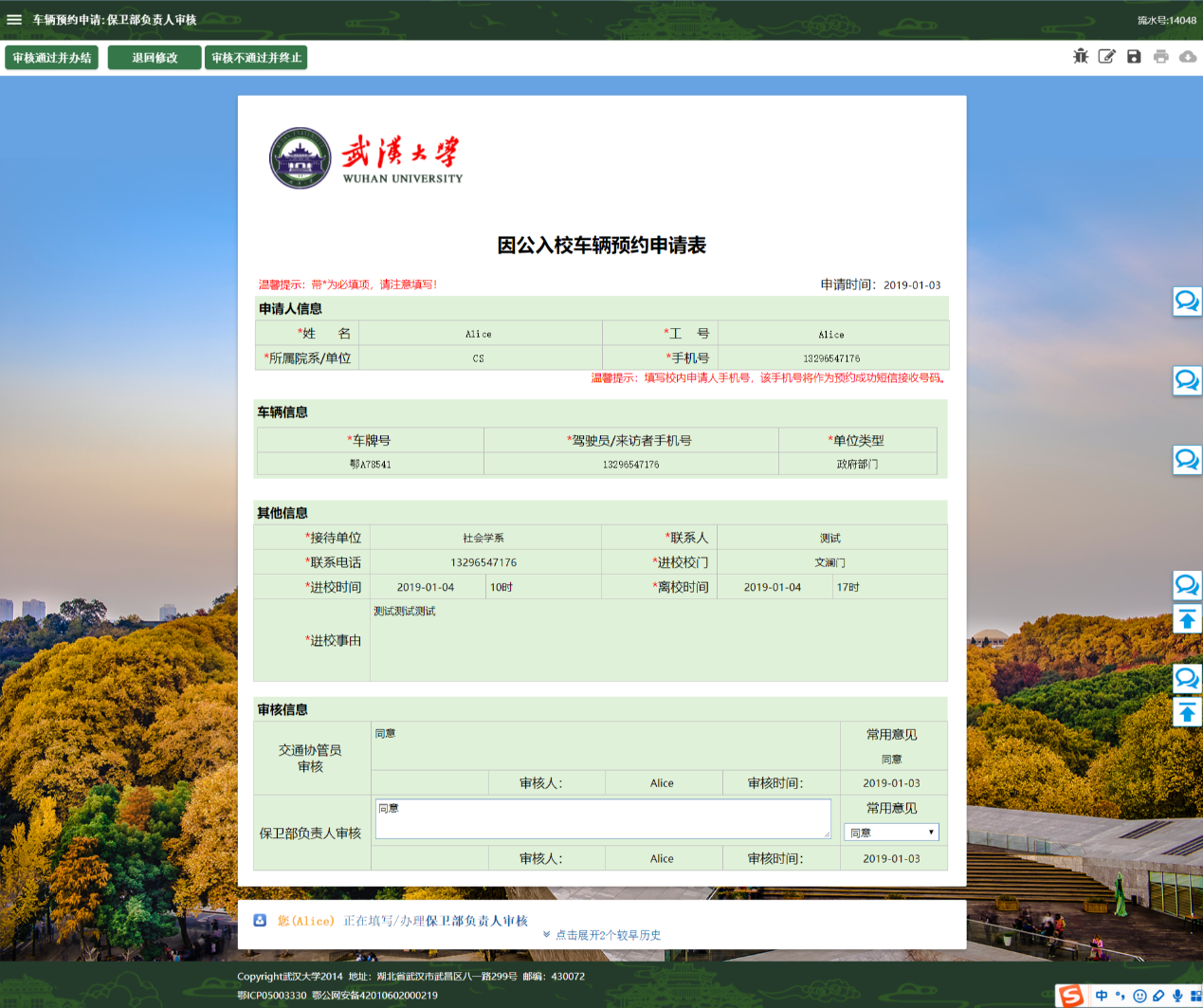 移动端APP移动端APP支持安卓和iOS两个平台。苹果手机用户可在App Store搜索 “智慧珞珈“并进行安装。安卓手机用户可扫描如下二维码进行APP安装：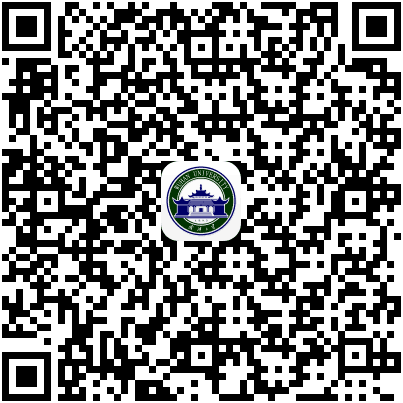 车辆预约入口登录智慧珞珈APP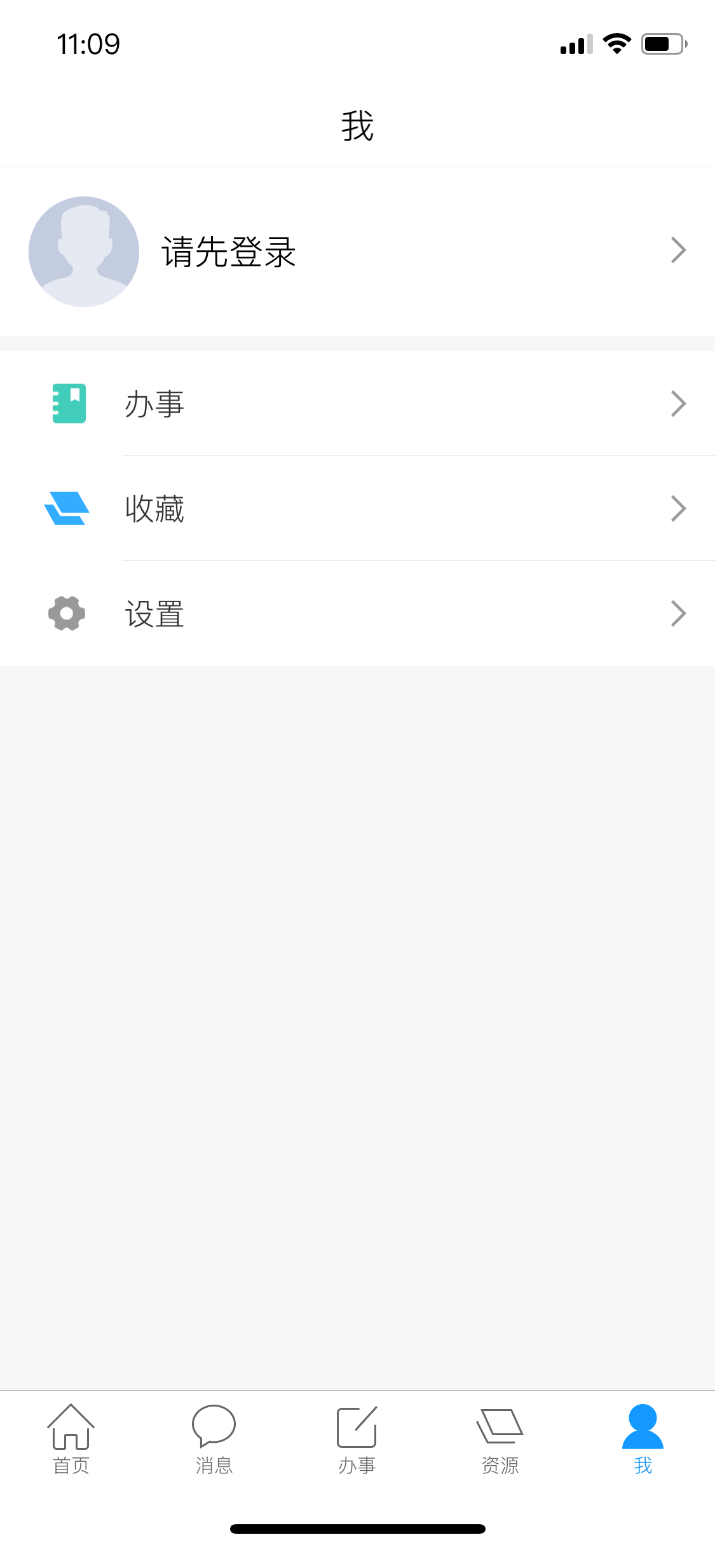 在APP首页选择办事大厅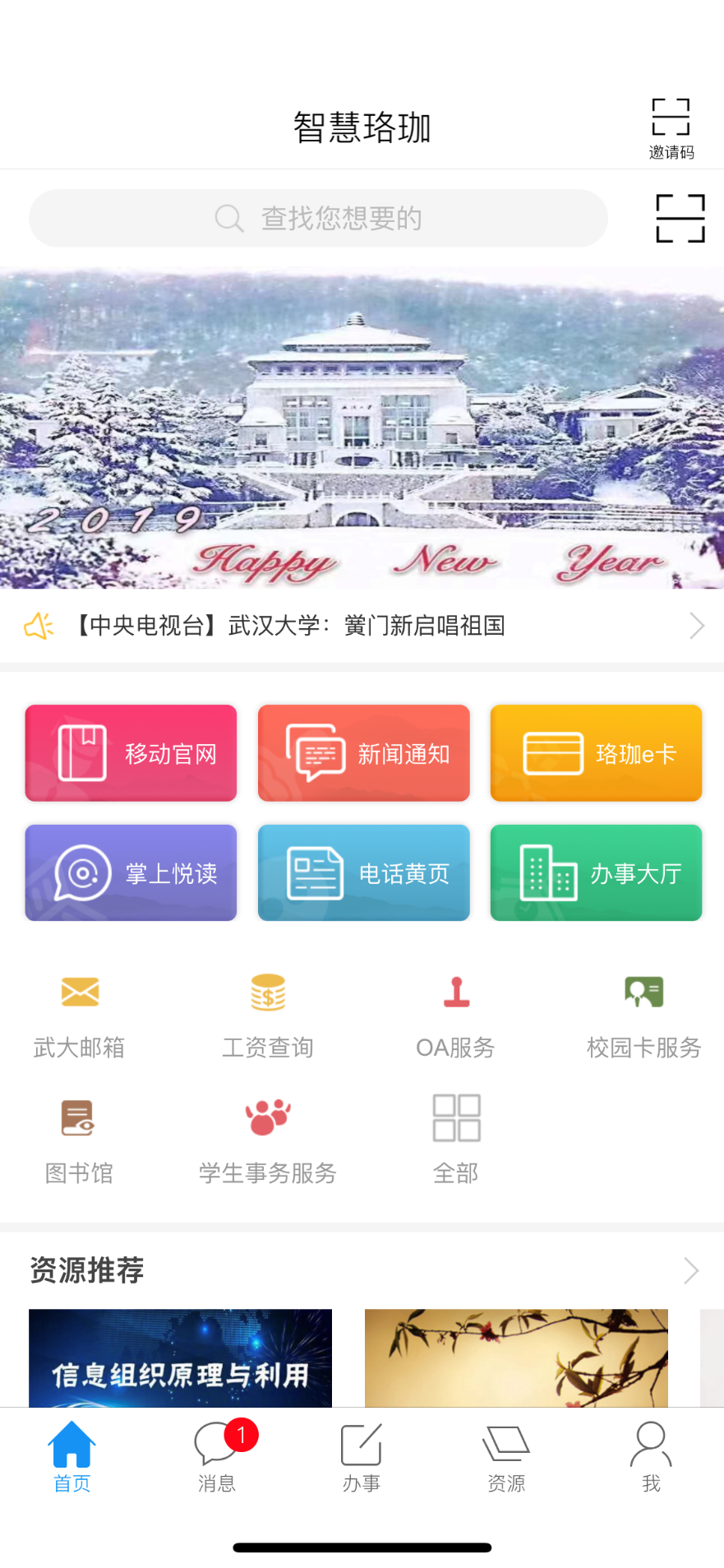 3． 车辆预约申请人可选择全部事项-->车辆预约申请，进入到车辆预约申请表单填写页面。申请人可以进入“进行中“栏来查看自己提交的车辆预约订单的状态。交通协管员和保卫部负责人可进入“待审核“栏查看需要自己审核的订单。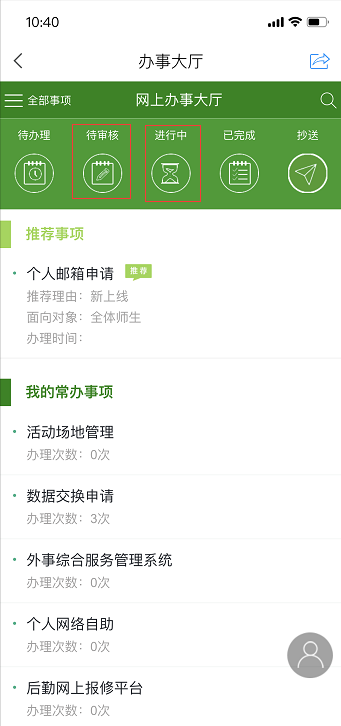 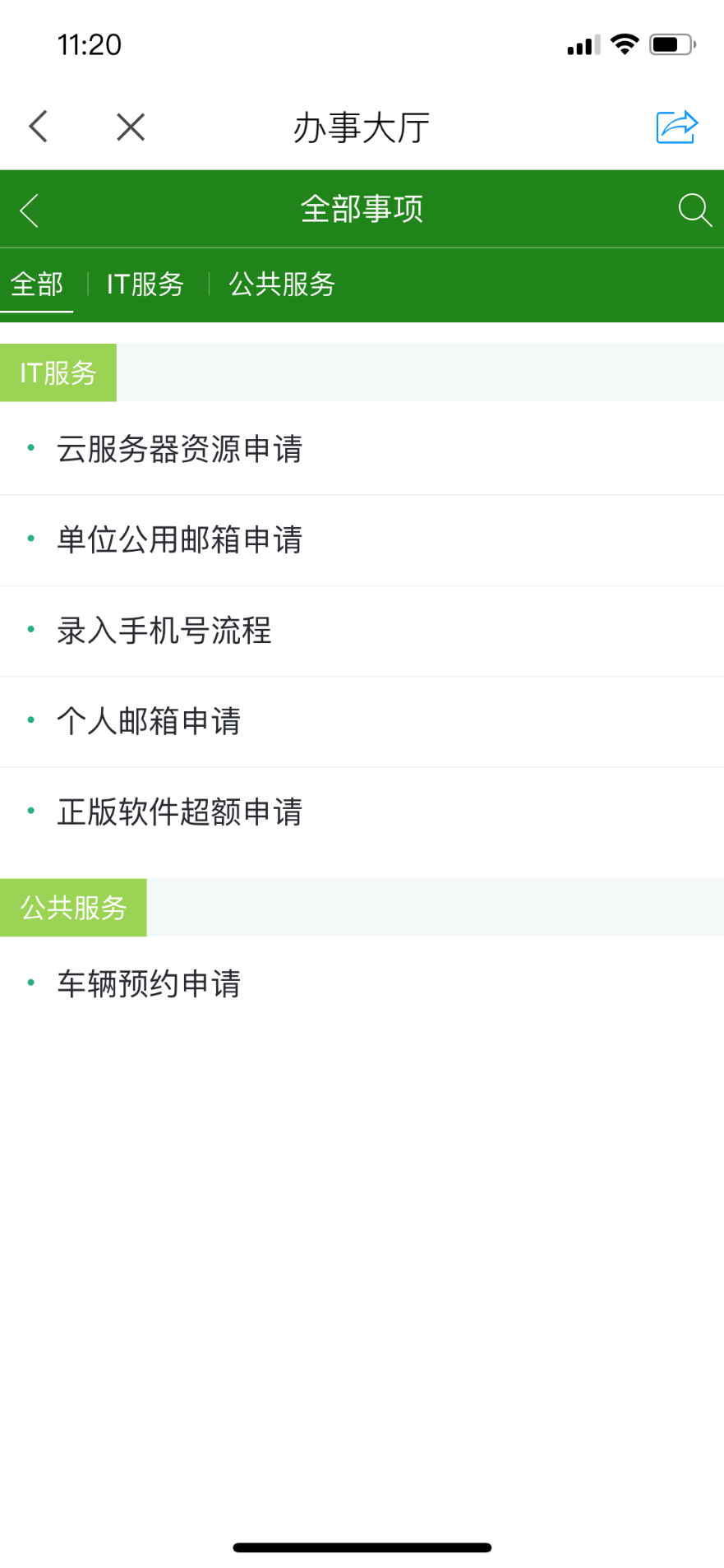 表单填写和审批表单的填写和审核请参照PC端部分的相应内容。